MIDDELALDERFESTIVAL i KARISE”DANNEBROG 800 ÅR”		PROGRAM 11. JUNI KL. 19:  FOREDRAG ved KÅRE JOHANNESEN (Kulturhuset Leopold)13. JUNI KL. 15:  CYKEL- og FLAGSTAFETTE ved DANMARKSSAMFUNDET15. JUNI KL. 9:  FLAGGUDSTJENESTE med FANEUDDELING                           AVENTURA MIDDELALDERKOR synger  KL. 1015: FANEMARCH gennem byen (stop ved ”Leopold”)  KL. 1045: AVENTURA MIDDELALDERKOR synger på SOLHAVECENTRET  KL. 11:      Taler v/RENE TUEKÆR OG NIELS OLE KAJHØJ (ved ”Leopold”)  KL. 11:      TELTBYEN ved KARISEHALLEN åbner  KL. 12: FANEMARCH ankommer til TELTBYEN. TAK og VELKOMST v/FINN.  KL. 12-17:  OPTRÆDEN AF MIDDELALDERTRUPPE. AVENTURA synger.                   BODER med GL. HÅNDVÆRK, BUESKYDNING for børn mm.  KL. 12-13:  MADTELT åbent (mad udleveres via forud-købte madbilletter)  KL. 12-13:   DEI GRATIA (formidling med håndværk og madlavning)  KL. 13:  MIDDELALDER-BUFFET (DEI GRATIA spiser sammen med publikum)  KL. 1330-1530: DEI GRATIA (hvervning af ”soldater” + andre aktiviteter)  KL. 1330 og 1530:  ALMUNE (formidling sang og musik/instrumenter)   KL. 14 og 16:    ILDHESTEN (2 riddere + heste og udstyr)  16-17:     DEI GRATIA+ ILDHESTEN + ALMUNE + AVERSI FALDSKÆRMSKLUB  (optakt + det endelige slag ved LYNDANISSE, hvor sluttelig FLAGET daler ned)GOD FORNØJELSE     MIDDELALDERKORET AVENTURA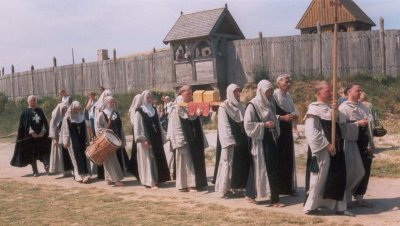            MUSIKGRUPPEN ALMUNE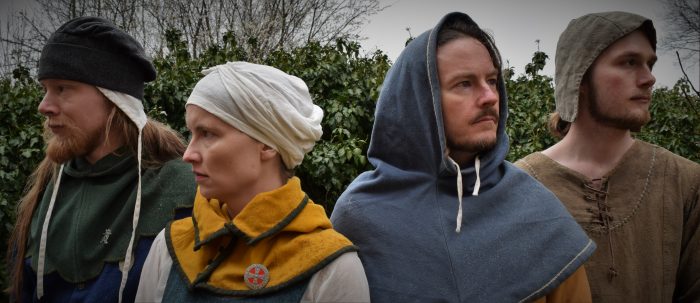          Historiker Kaare Johannessen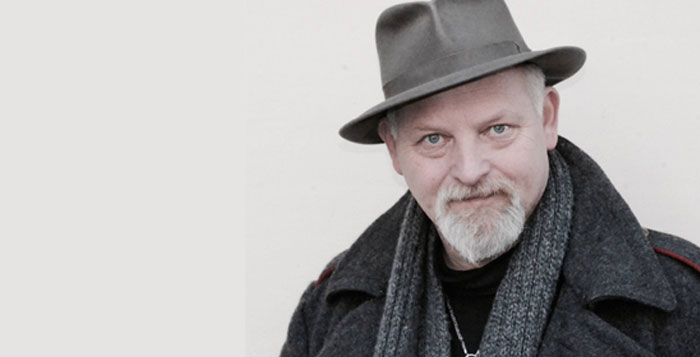 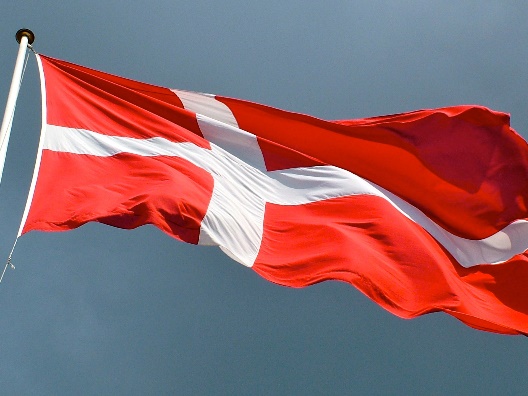 